Practice Learning Enquiry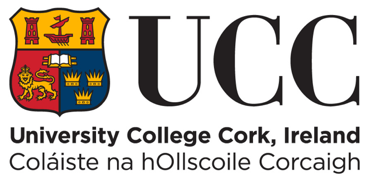 Preparation for your Practice Learning Enquiry:What is the question arising in practice that you want to explore in this PLE? The question may arise from a practice situation ranging from a phone call, to a meeting, attendance at a court hearing, participation in a community meeting, part of an individual interview, a theme arising in your supervision, etc. While it is helpful to give some context (your role), try to keep the description of the event focused (for example, describe one interview or part of the interview only). Use your learning journal to help identify a question that will guide your practice learning enquiry.Maximum 2,000 words, excluding practice teacher feedback, instructional information & reference list. Marking penalties will apply to PLEs that are over-length. Practice Learning Enquiry No. XPractice Learning Enquiry No. XName of student:Student number:MSW 1 / 2 - PGDSWS 1 / 2Practice questionState your practice question:2. Description of experience: What happened? Describe your own thoughts, feelings, and actions, along with your observations of the other people involved in the scenario.  3. Reflection: Drawing on social work knowledge, values, and skills, what question/puzzle/concern arises for you from this situation? With reference to SWRB Standards of Proficiency for Social Workers (CORU, 2019), what personal/professional challenges are posed from this experience? 7. Action Plan Arising from your reflection in this PLE and from your practice teacher’s feedback, what plans do you need to put in place to guide your practice in the future? Referencing the SWRB Standards of Proficiency for Social Workers (CORU, 2019), document your plan of action to address your professional development needs.7. Action Plan Arising from your reflection in this PLE and from your practice teacher’s feedback, what plans do you need to put in place to guide your practice in the future? Referencing the SWRB Standards of Proficiency for Social Workers (CORU, 2019), document your plan of action to address your professional development needs.Student’s signature:8. Reference List